INDICAÇÃO N° 86/2019INDICAMOS A IMPLANTAÇÃO DE EQUIPAMENTOS DE EXERCÍCIOS FÍSICOS E BRINQUEDOS ADAPTADOS NA PRAÇA DAS FONTES, PRAÇA DA JUVENTUDE, PRAÇA DA INTEGRAÇÃO E NO PARQUE ECOLÓGICO, NO MUNICÍPIO DE SORRISO/MT. BRUNO DELGADO – PMB, CLAUDIO OLIVEIRA –PR, PROFESSORA SILVANA – PTB, PROFESSORA MARISA – PTB e vereadores abaixo assinados, com assento nesta Casa, de conformidade com o artigo 115 do Regimento Interno, requerem à Mesa que este expediente seja encaminhado ao Exmo. Senhor Ari Lafin, Prefeito Municipal e ao Sr. Acacio Ambrosini, Secretário Municipal de Obras e Serviços Públicos, versando sobre a necessidade de implantação de equipamentos de exercícios físicos e brinquedos adaptados na Praça das Fontes, Praça da Juventude, Praça da Integração e no Parque Ecológico, no Município de Sorriso-MT.JUSTIFICATIVASConsiderando que é comum vermos equipamentos de exercícios e brinquedos instalados em nossos parques e área de lazer que não foram desenvolvidos para atender as pessoas com deficiências físicas;Considerando que a Lei Federal nº 10.098, em seu Parágrafo único, estabelece que: Os parques de diversões públicos e privados devem adaptar, no mínimo, 5% (cinco por cento) de cada brinquedo e equipamento e identificá-lo para possibilitar sua utilização por pessoas com deficiência ou com mobilidade reduzida, tanto quanto tecnicamente possível. (Incluído pela Lei Federal nº 11.982, de 2009);Considerando que promover a acessibilidade de pessoas com deficiência, por meio de espaço para o lazer que estimulem a convivência entre pessoas com ou sem deficiência é um dos itens fundamentais para saúde de qualquer pessoa;Considerando que os brinquedos adaptados possibilitam as crianças com deficiência novas experiências que melhoram a autoestima e conduz a uma sociedade sem preconceito;Considerando que a presente indicação apresenta uma nova oportunidade dos adultos e crianças de exercitar e brincar de forma segura e ampliar experiências motoras, cognitivas e sensoriais, garantindo uma melhora na autoestima e colaborando para uma sociedade sem preconceito.Assim esperamos contar com o Poder Executivo Municipal, a fim de que atenda esta solicitação.Câmara Municipal de Sorriso, Estado de Mato Grosso, em 13 de fevereiro de 2019.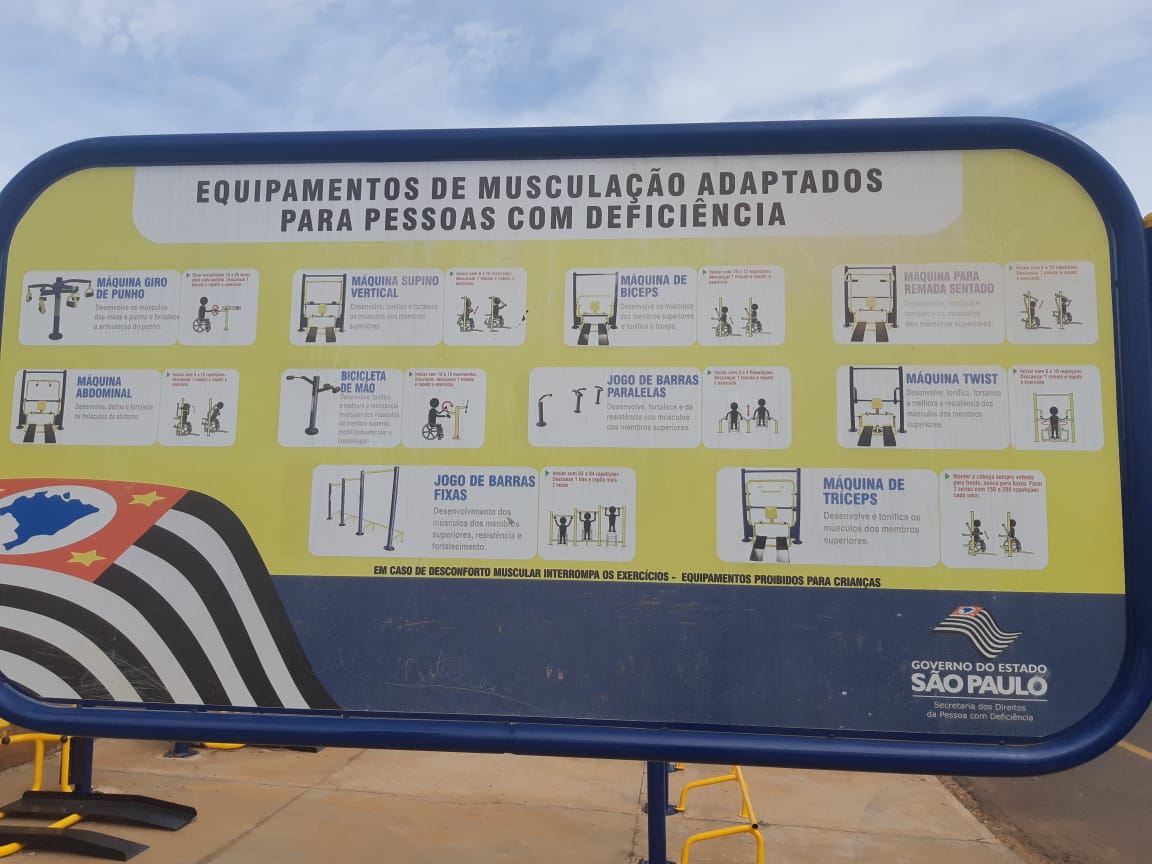 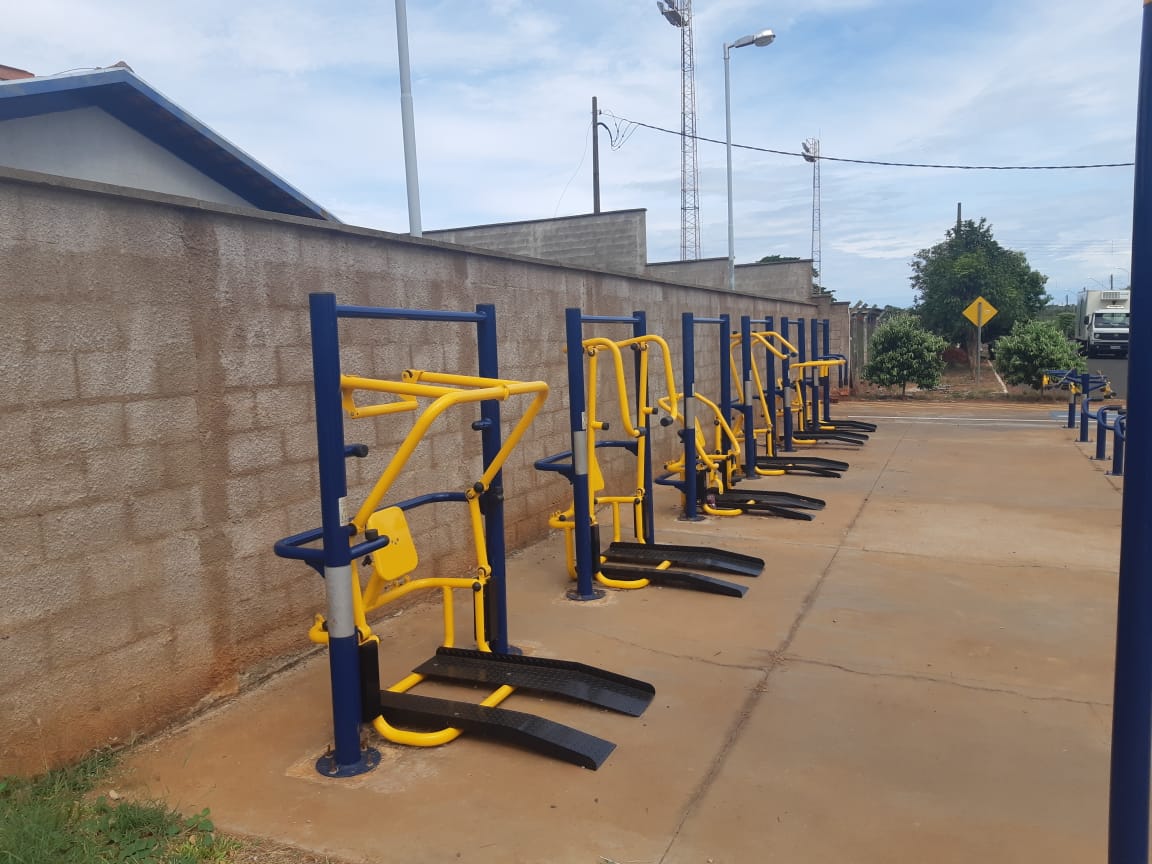 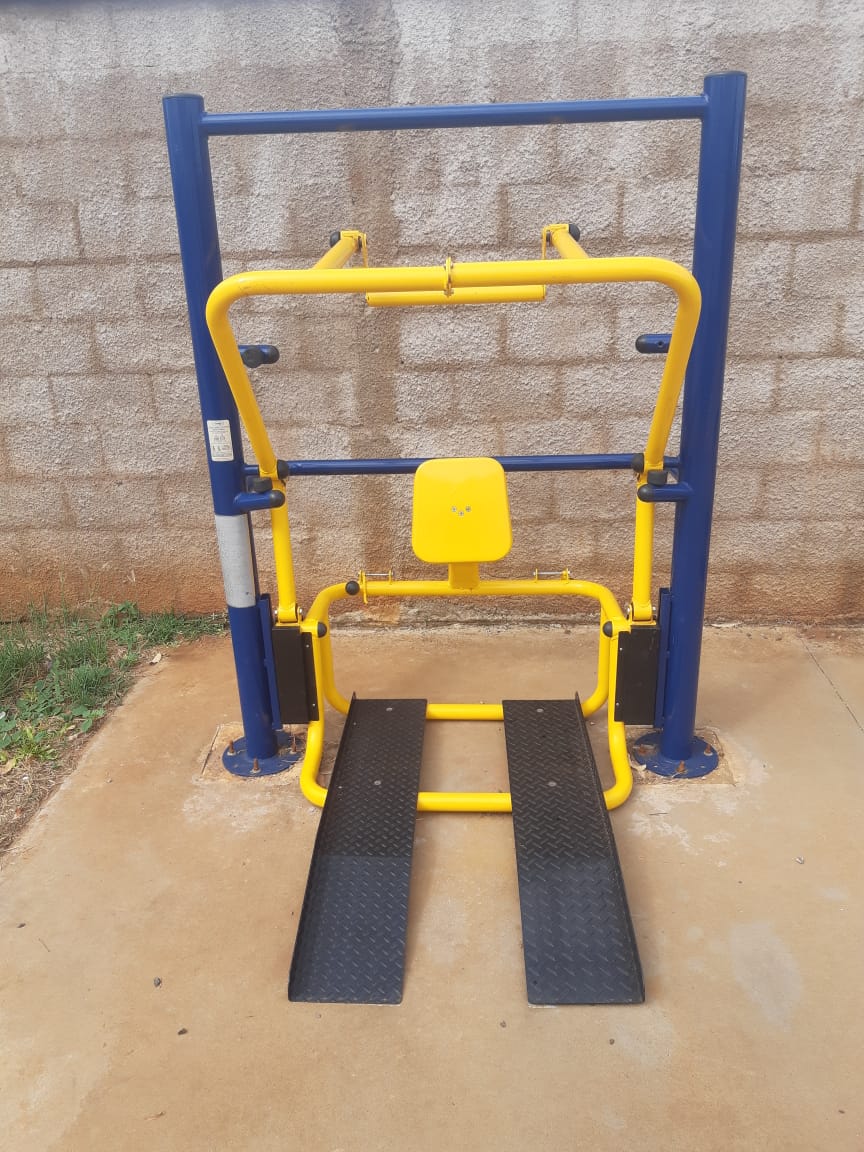 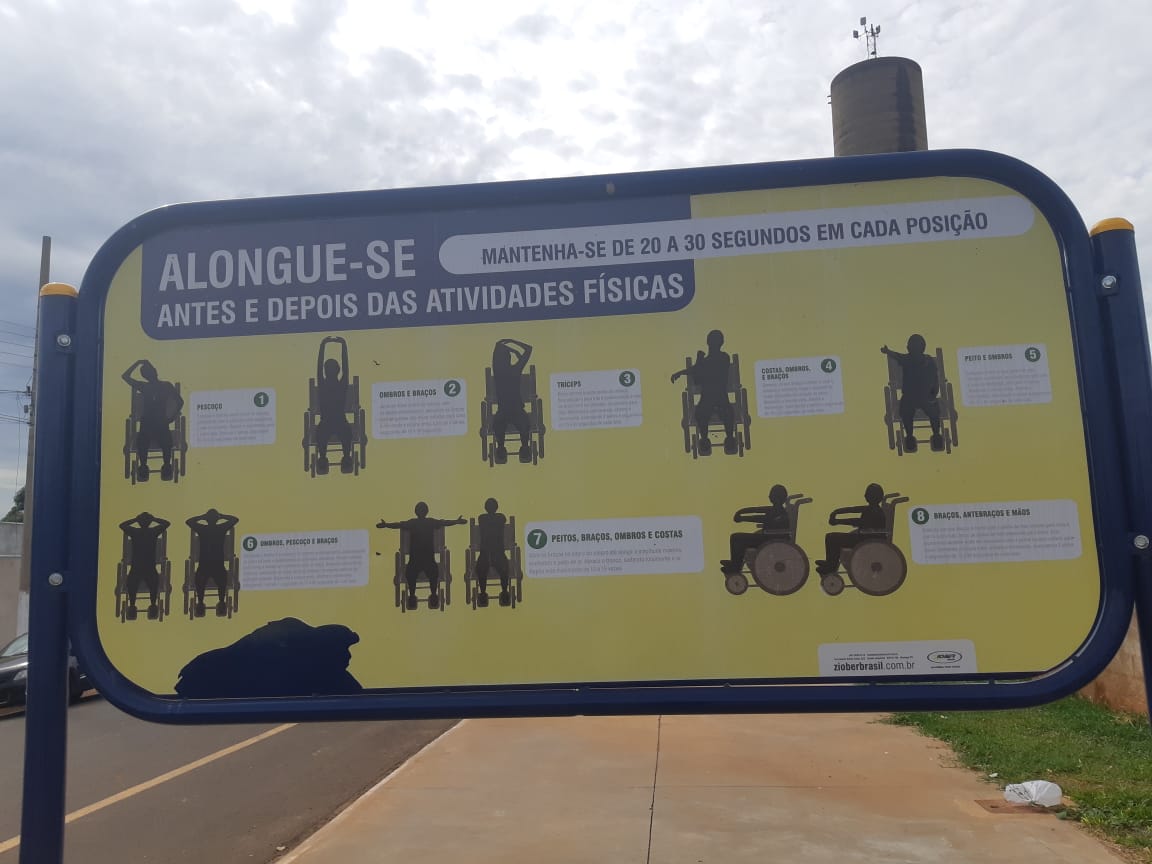 BRUNO DELGADOVereador PMBCLAUDIO OLIVEIRAVereador PRPROFESSORA SILVANAVereadora PTBPROFESORA MARISAVereador PTBMAURICIO GOMESVereador PSBFÁBIO GAVASSOVereador PSB